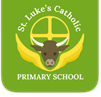 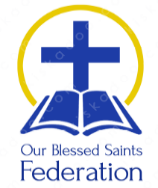 St. Luke’s Catholic Primary SchoolProgression in MusicSt. Luke’s Catholic Primary SchoolProgression in MusicSt. Luke’s Catholic Primary SchoolProgression in MusicSt. Luke’s Catholic Primary SchoolProgression in MusicSt. Luke’s Catholic Primary SchoolProgression in MusicSt. Luke’s Catholic Primary SchoolProgression in MusicSt. Luke’s Catholic Primary SchoolProgression in MusicAspectReceptionYear 1Year 2Year 3Year 4Year 5Year 6To join in with known songs and rhymes, making some sounds. Eg. Twinkle, Twinkle Little Star.Use their voices expressively and creatively by singing songs and speaking chants and rhymesUse their voices expressively and creatively by singing songs and speaking chants and rhymes(revision)Play and perform in solo and ensemble contexts, using their voices and playing musical instruments with increasing accuracy, fluency, control and expression Perform in different ways, exploring the way the performers are a musical resource.  Perform with awareness of different parts. Play and perform in solo and ensemble contexts, using their voices and playing musical instruments with increasing accuracy, fluency, control and expression (revision)Play and perform in solo and ensemble contexts, using their voices and playing musical instruments with increasing accuracy, fluency, control and expression (revision)To listen with increased attention to sounds.Listen with concentration and understanding to a range of high-quality live and recorded music Recall and remember short songs and sequences and patterns of sounds.  Respond physically when performing, composing and appraising music.  Identify different sound sources.  Identify well-defined musical features. Listen with concentration and understanding to a range of high-quality live and recorded music(revision)Listen with attention to detail and recall sounds with increasing aural memory Identify melodic phrases and play them by ear.  Create sequences of movements in response to sounds.  Explore and chose different movements to describe animals.  Demonstrate the ability to recognise the use of structure and expressive elements through dance.  Identify phrases that could be used as an introduction, interlude and ending. Listen with attention to detail and recall sounds with increasing aural memory (revision)Listen with attention to detail and recall sounds with increasing aural memory Internalise short melodies and play these on pitched percussion (play by ear).  Create dances that reflect musical features.  Identify different moods and textures.  Identify how a mood is created by music and lyrics.  Listen to longer pieces of music and identify features. Listen with attention to detail and recall sounds with increasing aural memory (revision)Composition, performance and dimensions of musicTo sing in a group or on my own, increasingly matching the pitch and following the melody.To explore and engage in music making and dance, performing solo or in groups.Experiment with, create, select and combine sounds using the inter-related dimensions of music. Identify the pulse in different pieces of music.  Identify the pulse and join in getting faster and slower together.  Identify long and short sounds in music.  Perform a rhythm to a given pulse.  Begin to internalise and create rhythmic patterns.  Accompany a chant or song by clapping or playing the pulse or rhythm.  To explore different sound sources.  Make sounds and recognise how they can give a message.  Identify and name classroom instruments.  Create and chose sounds in response to a given stimulus.  Identify how sounds can be changed.  Change sounds to reflect different stimuli.  Contribute to the creation of a class composition.  Basic skills developments for composition in KS1 are to be found within ‘Exploring sounds’. Experiment with, create, select and combine sounds using the inter-related dimensions of music (revision)Improvise and compose music for a range of purposes using the inter-related dimensions of music.Play and perform in solo and ensemble contexts, using their voices and playing musical instruments with increasing accuracy, fluency, control and expression Recognise rhythmic patterns.  Perform a repeated pattern to a steady pulse.  Identify and recall rhythmic and melodic patterns.  Identify repeated patterns used in a variety of music. (Ostinato).  Identify ways sounds are used to accompany a song.  Analyse and comment on how sounds are used to create different moods.  Explore and perform different types of accompaniment.  Explore and select different melodic patterns.  Recognise and explore different combinations of pitch sounds. Create textures by combining sounds in different ways.  Create music that describes contrasting moods/emotions.  Improvise simple tunes based on the pentatonic scale.  Compose music in pairs and make improvements to their own work.  Create an accompaniment to a known song.  Create descriptive music in pairs or small groups. Improvise and compose music for a range of purposes using the inter-related dimensions of music.Play and perform in solo and ensemble contexts, using their voices and playing musical instruments with increasing accuracy, fluency, control and expression (revision)Improvise and compose music for a range of purposes using the inter-related dimensions of music.Play and perform in solo and ensemble contexts, using their voices and playing musical instruments with increasing accuracy, fluency, control and expression Identify different speeds of pulse (tempo) by clapping and moving.  Improvise rhythm patterns.  Perform an independent part keeping to a steady beat.  Identify the metre of different songs through recognising the pattern of strong and weak beats.  Subdivide the pulse while keeping to a steady beat. Skills development for this element are to be found within ‘Control of instruments’ and ‘Composition’. Identify different starting points or composing music.  Explore, select combine and exploit a range of different sounds to compose a soundscape.  Write lyrics to a known song.  Compose a short song to own lyrics based on everyday phrases.  Compose music individually or in pairs using a range of stimuli and developing their musical ideas into a completed composition. Improvise and compose music for a range of purposes using the inter-related dimensions of music.Play and perform in solo and ensemble contexts, using their voices and playing musical instruments with increasing accuracy, fluency, control and expression.  (Revision)To play instruments with increasing control to express my feelings and ideas.To explore a range of sound-makers and instruments and play them in different ways.To play tuned and untuned instruments musically.Play tuned and untuned instruments musically (revision)Play and perform in solo and ensemble contexts, using their voices and playing musical instruments with increasing accuracy, fluency, control and expression. Identify melodic phrases and play them by ear.  Select instruments to describe visual images.  Choose instruments on the basis of internalised sounds. Play and perform in solo and ensemble contexts, using their voices and playing musical instruments with increasing accuracy, fluency, control and expression.Play and perform in solo and ensemble contexts, using their voices and playing musical instruments with increasing accuracy, fluency, control and expression. Identify and control different ways percussion instruments make sounds.  Play accompaniments with control and accuracy.  Create different effects using combinations of pitched sounds.  Use ICT to change and manipulate soundsPlay and perform in solo and ensemble contexts, using their voices and playing musical instruments with increasing accuracy, fluency, control and expression. (revision)Reading and writing notation Use and understand staff and other musical notations. Perform long and short sounds in response to symbols.  Create long and short sounds on instruments.  Play and sing phrase from dot notation.  Record their own ideas.  Make their own symbols as part of a class score. Use and understand staff and other musical notations.Use and understand staff and other musical notations. Perform using notation as a support.  Sing songs with staff notation as support. Use and understand staff and other musical notations.Evaluating and appraising Express an opinion about a piece of music.Appreciate and understand a wide range of high-quality live and recorded music drawn from different traditions and from great composers and musicians  Recognise how music can reflect different intentions.  Choose sounds and instruments carefully and make improvements to their own and others’ work.Appreciate and understand a wide range of high-quality live and recorded music drawn from different traditions and from great composers and musicians (revision)Appreciate and understand a wide range of high-quality live and recorded music drawn from different traditions and from great composers and musicians Improve their work through analysis, evaluation and comparison. Appreciate and understand a wide range of high-quality live and recorded music drawn from different traditions and from great composers and musicians  (revision)Music history/ Cultural musicTo listen to a variety of music from different genres and cultures(as part of the ‘listen’ element provided in the charanga units).Experience a wide variety of high quality cultural experiences. (Importance of teaching 2010)Experience a wide variety of high quality cultural experiences. (Importance of teaching 2010)Experience a wide variety of high quality cultural experiences. (Importance of teaching 2010)Develop an understanding of the history of music.Experience a wide variety of high quality cultural experiences. (Importance of teaching 2010)Develop an understanding of the history of music.Experience a wide variety of high quality cultural experiences. (Importance of teaching 2010). (revision)Develop an understanding of the history of music.Experience a wide variety of high quality cultural experiences. (Importance of teaching 2010) (revision) Please note:Most detailed coverage is shown in boldMixed-age classes mean that there is a 2 year cycle.  Not children will cover the same topics.  Therefore, it is imperative that the objectives are covered in detail for the older year group of the class. 